37I101		dezentrales Lüftungsgerät mit WRG:Hocheffizientes dezentrales Lüftungsgerät mit Wärmerückgewinnung nach dem Prinzip des reversierenden Luftstroms mit geringer Leistungsaufnahme und flüsterleisem Betrieb. Einbau in Wandöffnung von 162 mm Durchmesser. Ausführung inkl. Schalldämpfer, Wind-drucksicherung und Filter.Technische Daten:Wärmebereitstellungsgrad: 	    	ca. 90%
Volumenstrom:                		 	 15 m³/h, 40 m³/h
Spannung 	      	            		12 V SELV
Leistungsaufnahme 	              		1,4/ 2,8 W
Schalldruckpegel                   		  17/ 19 dB(A)
Normschallpegeldifferenz                  	42 dB
Maße in mm (Ø x T)/(H x B x T):		Rohr, kürzbar:	 160 x 500
Mindestlänge:	          			310
Außengitter, rund, weiß       		180
Innenblende:      				180 x 180 x 35Kriterien der Gleichwertigkeit:
Schalldruckpegel [nicht größer als 19 dB(A)], Größe der Innenblende, Technik, Förderungsfähigkeit, KNX-fähigZubehör: 
Winddrucksicherung, SchalldämpferGleichwertigkeitskriterien: Schall, EinbauabmessungBezugsquelle:Gumplmayr – Partner für Kommunal- und Haustechnik, A-4221 Steyregg, Tel.: 0732/641241-0, office@gumplmayr.at 37I101A Z 	dekaVent e² EinschubAngebotenes Erzeugnis: 	. . . . . . . . . . . .. . . . . . . . . . . . . . . 	. . . . . . . . . . . . . . 		. . . . . . . 0,00 Stk.   . . . . . . . . . 37I101B Z 	dekaVent Leerohr160 x 500 mmAngebotenes Erzeugnis:	 . . . . . . . . . . . .. . . . . . . . . . . . . . . 	. . . . . . . . . . . . . . 		. . . . . . . 0,00 Stk.   . . . . . . . . . 37I101C Z 	dekaVent Innenblende180 x 180 x35 mm, weißAngebotenes Erzeugnis:	 . . . . . . . . . . . .. . . . . . . . . . . . . . . 	. . . . . . . . . . . . . . 				. . . . . . . 0,00 Stk.   . . . . . 37I101B Z 	dekaVent Aussengitter180 x 180 x35 mm, weiß, mit Krallenbefestigung und InsektenschutzAngebotenes Erzeugnis:	 . . . . . . . . . . . .. . . . . . . . . . . . . . . 	. . . . . . . . . . . . . . 				. . . . . . . 0,00 Stk.   . . . . . 37I102		Universalsteuerung:Inkl. 60 W Netzteil zur Montage in der Schalterdose, 230V, Ausgangsspannung 12 V. Schalter für Universalsteuerung zur Steuerung von bis zu 3 Lüftungsstufen und/ oder zur Einstellung der Sommerlüftung. Bezugsquelle:Gumplmayr – Partner für Kommunal- und Haustechnik, A-4221 Steyregg, Tel.: 0732/641241-0, office@gumplmayr.at 37I102A Z	dekaVent BundleSteuerung inkl. Netzteil und inkl. SchalterAngebotenes Erzeugnis:	 . . . . . . . . . . . .. . . . . . . . . . . . . . . 	. . . . . . . . . . . . . . 		.		 . . . . . . 0,00 Stk.   . . . . . . 37I103		Dezentrale AbluftRadiales Abluftgerät zur Raumentlüftung inkl. EC Motor, Dämmringen, Filter und Schalldämpfer, 12 V DC, Regelungskompatibilität mit Bundle, gleiche Wanddurchführungen wie bei e² vermeiden Konfusion auf der Baustelle.Bezugsquelle:Gumplmayr – Partner für Kommunal- und Haustechnik, A-4221 Steyregg, Tel.: 0732/641241-0, office@gumplmayr.at 37I103A Z	dekaVent Einschub RASteuerung inkl. Netzteil und inkl. SchalterAngebotenes Erzeugnis:	 . . . . . . . . . . . .. . . . . . . . . . . . . . . 	. . . . . . . . . . . . . . 		.		 . . . . . . 0,00 Stk.   . . . . . . 37I103B Z 	dekaVent Leerohr160 x 500 mmAngebotenes Erzeugnis:	 . . . . . . . . . . . .. . . . . . . . . . . . . . . 	. . . . . . . . . . . . . . 				. . . . . . . 0,00 Stk.   . . 37I103C Z 	dekaVent Innenblende180 x 180 x35 mm, weißAngebotenes Erzeugnis:	 . . . . . . . . . . . .. . . . . . . . . . . . . . . 	. . . . . . . . . . . . . . 				. . . . . . . 0,00 Stk.   . . . . . 37I103B Z 	dekaVent Aussengitter180 x 180 x35 mm, weiß, mit Krallenbefestigung und InsektenschutzAngebotenes Erzeugnis:	 . . . . . . . . . . . .. . . . . . . . . . . . . . . 	. . . . . . . . . . . . . . 				. . . . . . . 0,00 Stk.   . . . . .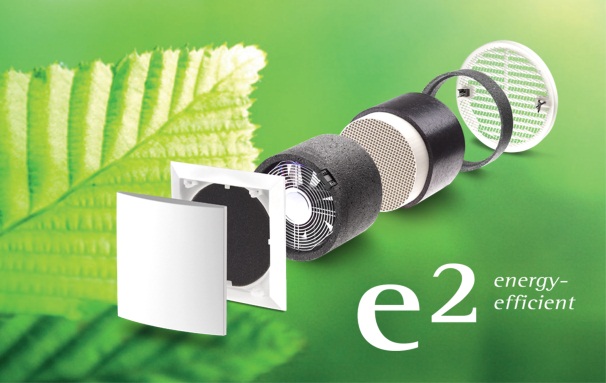 